Дорогие ребята! Уважаемые взрослые!Тема занятия нашего кружка: «Детские музыкальные шумовые инструменты».Предлагаю Вам посмотреть передачу «Шумовые инструменты».В ней рассказывается о шумовых музыкальных инструментах.Пройдите по ссылке https://www.youtube.com/watch?v=oTab2eB-f2s&list=PL2y8pzEAi5FJ6r24t2NcX-l9TUe2fk2VD&index=57Если не получится, пишите мне, я вышлю видео вам лично по электронной почте. Задание для 1 -2 классов: Какой музыкальный инструмент есть у вас дома? Пришлите фото!Задание для 3-4 классов: Какие инструменты вам нравятся? Присылайте видео с ответами.Жду ответов!Учитель музыки Виктория Владимировна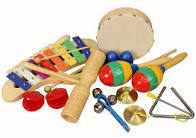 